ВОЕННАЯ СЛУЖБА ПО КОНТРАКТУ!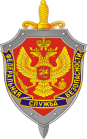 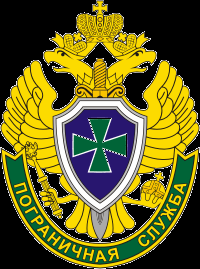 Пограничное управление ФСБ России по Сахалинской области производит набор на военную службу по контракту.В качестве кандидатов рассматриваются граждане имеющие: Среднее (полное) общее, начальное и среднее профессиональное образование 
(с условием прохождения срочной службы по призыву);Среднее профессиональное и высшее образование (возможно зачисление на военную службу по контракту без прохождения срочной службы, включая учащихся по целевому направлению (документы подаются за год до выпуска).Требования к кандидатам поступающие на военную службу по контракту в Пограничные органы:1. Возраст от 18 до 38 лет;2. Отсутствие судимости у кандидата.  3. Категория годности по состоянию здоровья А и Б;4. Отсутствие близких родственников проживающих за пределами РФ.Гражданам, принятым на военную службу предоставляется:Возможность приобретения жилья по избранному месту жительства (по программе военная ипотека);Выслуга лет:  - на острове Сахалин – 1 год за 1,5 (после прохождения 13,5 лет службы возникает право на получение пенсионного обеспечения);- Курильские острова – 1 год за 2 года (после прохождения 10 лет службывозникает право на получение пенсионногообеспечения);Денежное довольствие военнослужащих проходящих службу на: -острове Сахалин от 55 000 до 98 000 рублей в месяц;- Курильских островах от 67 000 до 148 000 рублей (в зависимости от выслуги лет и занимаемой должности);Служебное жилье, либо компенсация за наем жилых помещений в случае 
не предоставления служебного жилья (1 член семьи - 21000 рубл., 2-32000 рубл., 
3-38000 руб., 4-42000 рубл.;Ежегодный отпуск продолжительностью от 40 до 60 суток (дорога военнослужащим и 1 члену семьи оплачивается к месту проведения отпуска и обратно);Бесплатное медицинское обслуживание, обеспечение средствами и изделиями медицинского назначения (плановый и внеплановый отдых всанаториях ФСБ).По вопросам зачисления на военную службу по контакту обращаться по телефону:8(4242)49-20-31, 8(934) 441-51-30(разница во времени с Москвой +8 часов).А так же все интересующие вопросы можно задать в мессенджерах(WhatsApp, Viber):- Юрий Владимирович – тел. 8(914) 750-32-76;- Павел Дмитриевич – тел. 8(902) 766-80-00; 8(900) 433-99-77.Адрес: 693006, Сахалинская область,г. Южно-Сахалинск, ул. Проспект победы, д. 63«А» Email: info.sakhalin1@yandex.ru